GEOMETRIC SHAPES OUTSIDE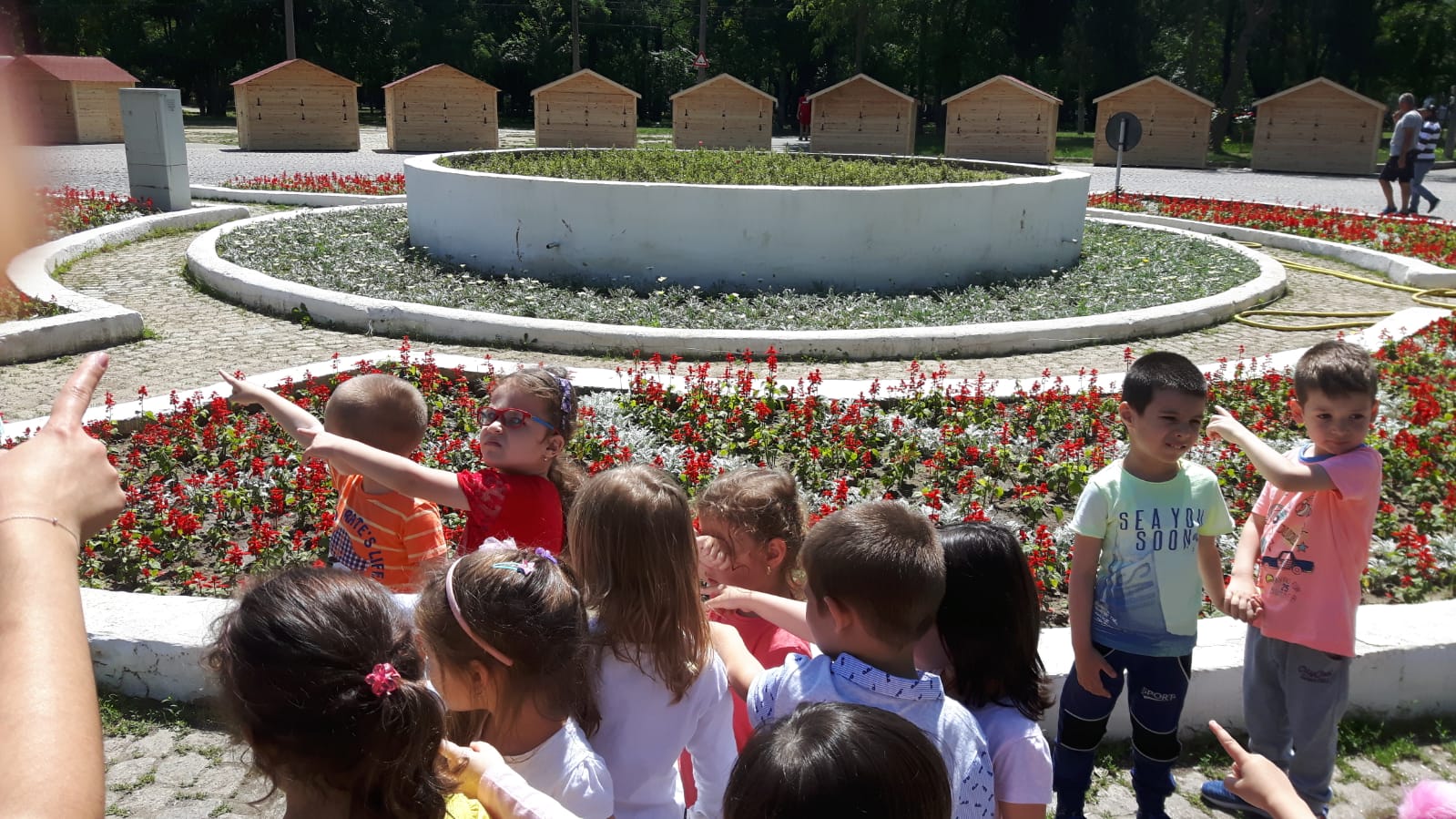 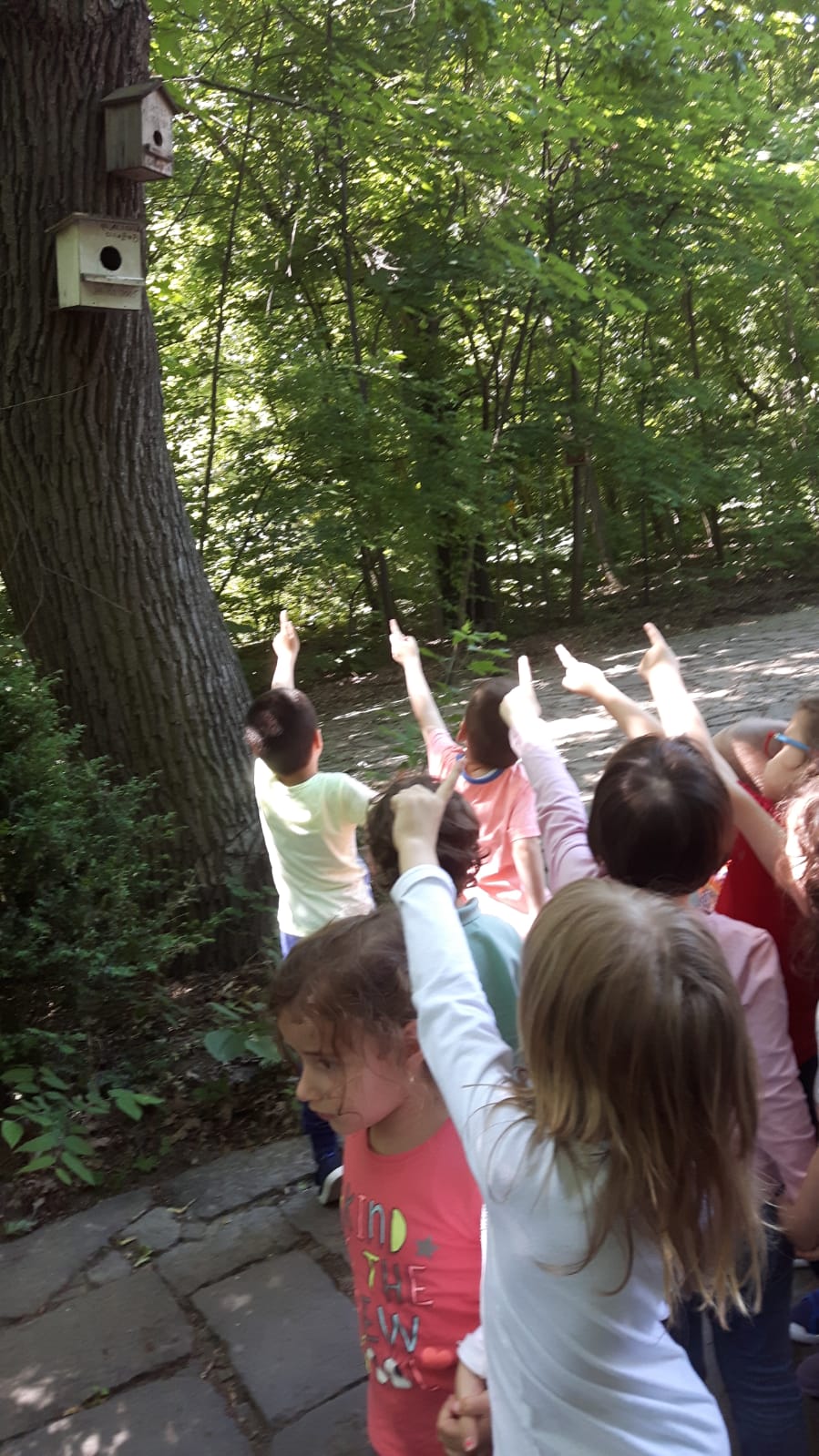 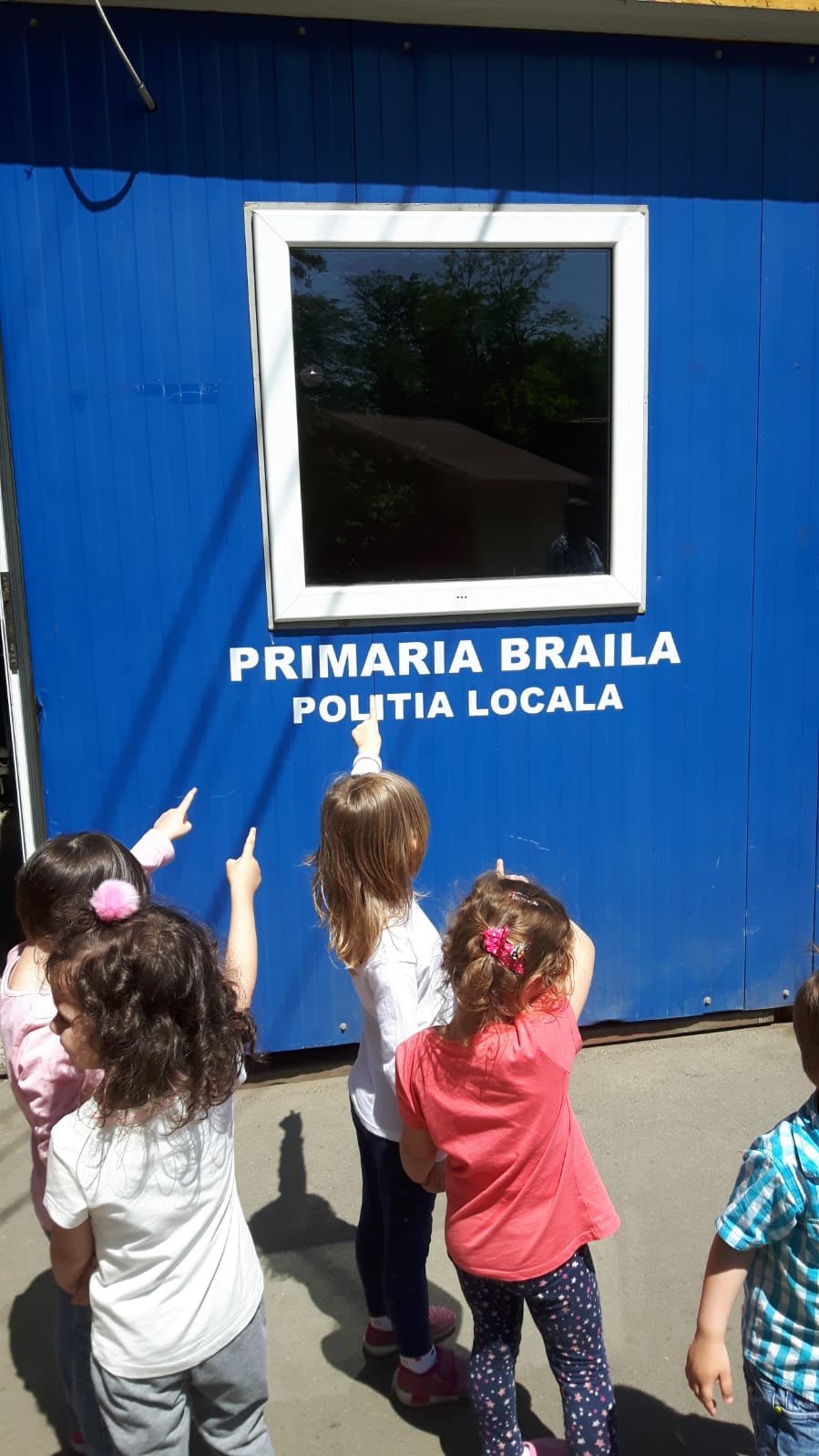 